           Miejsce realizacji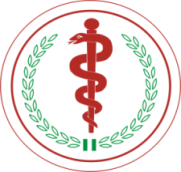  Oddział/Pracownia/Zakład4   Wojskowy  Szpital  Kliniczny z  Polikliniką   SPZOZ we Wrocławiu                                          50 – 981  Wrocław, ul. R . Weigla 5                         tel./ fax 261 660-……………..------------------------------------------------------------------------Nazwa FirmyPełny adres: kod pocztowy, ulica, numer lokalutel………………...fax………………..Proszę o przekazanie sprzętu medycznego nr umowy: ………pełny numer umowy……………….Wykonawca		                                                                               ………………………………………………Kierownik Pracowni/ Pielęgniarka koordynująca                                             ……………………………………………Wydział Zaopatrzenia Medycznego                                                                     ……………………………………………..                                                                                                           Data przekazania/odbioru sprzętu i podpis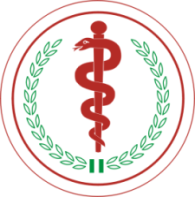 Miejsce realizacjiOddział/Pracownia/Zakład4   Wojskowy  Szpital  Kliniczny z  Polikliniką  SPZOZ we Wrocławiu                                           50 – 981  Wrocław, ul. R . Weigla 5         tel./ fax 261 660-……………..------------------------------------------------------------------------Nazwa FirmyPełny adres: kod pocztowy, ulica, numer lokalutel………………...  / fax………………..Uprzejmie informuję, że dnia…………..zostały zużycie:      -     Numer historii chorobyIlość i rodzajNumer seryjny zużytego  sprzętu…………………………………..Miejsce na fiszki (nalepki):Proszę o uzupełnienie stanu magazynowego oraz o wystawienie faktury VAT za w/w produkt/-ty……………………                                                                                                                      ………………………………………                                                              data			                                                                        podpis                                                            Miejsce realizacji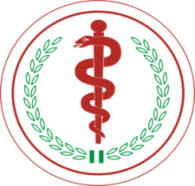 Oddział/Pracownia/Zakład4   Wojskowy  Szpital  Kliniczny z  Polikliniką   SPZOZ we Wrocławiu50 – 981  Wrocław, ul. R . Weigla 5tel./ fax 261 660-……………..------------------------------------------------------------------------Nazwa Firmy:       Pełny adres: kod pocztowy, ulica, numer lokalutel………………... / fax………………..Proszę o odbiór sprzętu medycznego nr umowy: ………pełny numer umowy……………….……………………………………………………….   Data odbioru sprzętuWykonawca	                                                                          ………………….…………………          podpisKierownik Pracowni/ Pielęgniarka koordynująca	       ……………………………………….podpisWydział Zaopatrzenia Medycznego                        	                    ……………………… ………………podpisdo umowy nr …………… z dnia ………………Miejscowość: Wrocław				data odbioru	…………….Zamawiający:4 Wojskowy Szpital Kliniczny z Polikliniką Samodzielny Publiczny Zakład Opieki Zdrowotnej we Wrocławiuul. R. Weigla 5 50-981 Wrocław w imieniu którego odbioru dokonują:Pracownik DAM:…………………………………………                     imię i nazwisko						Pracownik Oddziału/Bloku/Pracowni:…………………………………………                     imię i nazwiskoWykonawca:………………………………………………………………………………………………………………………………………………………………………………………………w imieniu którego sprzęt przekazuje:…………………imię i nazwisko		Przedmiot protokołu …………………………………………………………… typ ……………………, rok produkcji …………, producent ……………:Odbiorca potwierdza otrzymanie wraz z dostarczonym sprzętem medycznym :instrukcji obsługi  i użytkowania w języku polskim w formie papierowej i elektronicznej wykazu autoryzowanych punktów serwisowych kopii Certyfikatu CE wydanego przez jednostkę notyfikacyjną (jeżeli dotyczy) wraz z tłumaczeniem w przypadku oryginału w jęz. obcym kopii Deklaracji Zgodności wystawioną przez producenta wraz z tłumaczeniem w przypadku oryginału w języku obcymkarty gwarancyjnejpaszportu technicznegoSzkolenie personelu medycznego w zakresie obsługi, konserwacji, mycia i dezynfekcji przedmiotu przekazania przeprowadzono w dniach:
…………………… w godz. ……………
…………………… w godz. ……………W szkoleniu tym wzięły udział następujące osoby:…………………………………………………………………………………………………………………………………………………………………………………………………………………………………………………………………………………………………………………………………………………………………………………………………………………………………………………………………………………………………………………………………………………………………………………………………………………………………………………………………………………………Certyfikaty szkolenia zostaną dosłane do 14 dni od daty podpisania protokołu.Niniejszym zgodnie stwierdzamy, ze sprzęt wymieniony w pkt. 2 niniejszego protokołu zostaje przyjęty do eksploatacji bez zastrzeżeń.Wykonawca:		Zamawiający:………..…………………………………… up. pracownik Działu Aparatury Medycznej………..………………..………………          up. pracownik Oddziału………..………………..………………up. pracownik Ośrodka Przetwarzania Informacji(jeżeli dotyczy)do umowy nr …………… z dnia ………………Miejscowość: Wrocław				data odbioru	…………….Zamawiający:4 Wojskowy Szpital Kliniczny z Polikliniką Samodzielny Publiczny Zakład Opieki Zdrowotnej we Wrocławiuul. R. Weigla 5, 50-981 Wrocław w imieniu którego przekazania dokonują:Pracownik DAM:…………………………………………                     imię i nazwisko						Pracownik Oddziału/Bloku/Pracowni:…………………………………………                     imię i nazwiskoPracownik OPI:…………………………………………                     imię i nazwisko						Wykonawca:………………………………………………………………………………………………………………………………	………………………………………………………………………………………………………………………………w imieniu którego sprzęt odbiera:………………………………………imię i nazwisko	Przedmiot protokołu (dane identyfikacyjne urządzenia/pamięci) typ ……………………, rok produkcji …………, producent ……………:Opis procedury bezpowrotnego niszczenia DO – każdorazowo pod nadzorem OPI………………………………………………………………………………………………………………………………………………………………………………………………………………………………………………………………………………………………………………………………………………………………………………………………----------------------------------------------------------------------(data   i czytelny podpis osoby dokonującej kasowania DO)W przypadku braku możliwości realizacji pkt. 3 – przekazanie na własność dysków Zamawiającemu – zgodnie z zapisami § ….. pkt. ….. niniejszej umowyNiniejszym zgodnie stwierdzamy, ze sprzęt wymieniony w pkt. 2 niniejszego protokołu zostaje przekazany bez zastrzeżeń, (wpisać uwagi lub zastrzeżenia)……………………………………………………………………………………………………………………………………………………………………………………………………………………………………………………………………………………………….Wykonawca:	                     	Zamawiający:………..…………………………                    up. pracownik Działu Aparatury Medycznej………………………………………up. pracownik Ośrodka Przetwarzania Informacji (jeżeli dotyczy)………..…………………………up. pracownik Oddziału/Zakładu/Pracowniuprawnionych do realizacji zadań wynikających z umowy nr ………………., spełniających wymogininiejszej umowy…………..…dnia……………                                    ..................................................................podpis i  pieczęć  osób wskazanych w dokumencieuprawniającym do występowania w obrocie prawnymlub posiadających pełnomocnictwo…………………………………..(nazwa i adres wykonawcy)Załącznik nr 3a do SWZdotyczy: przetargu nieograniczonego na dostawę zastawek, protez naczyniowych, łat, stabilizatorów i elektrod wraz z najmem generatora do ablacji kardiochirurgicznych dla Kliniki Kardiochirurgii oraz przetwornika do pomiaru ciśnienia tętniczego dla Pracowni Hemodynamiki, znak sprawy: 4 WSzKzP.SZP.2612.17.2022dotyczy: przetargu nieograniczonego na dostawę zastawek, protez naczyniowych, łat, stabilizatorów i elektrod wraz z najmem generatora do ablacji kardiochirurgicznych dla Kliniki Kardiochirurgii oraz przetwornika do pomiaru ciśnienia tętniczego dla Pracowni Hemodynamiki, znak sprawy: 4 WSzKzP.SZP.2612.17.2022dotyczy: przetargu nieograniczonego na dostawę zastawek, protez naczyniowych, łat, stabilizatorów i elektrod wraz z najmem generatora do ablacji kardiochirurgicznych dla Kliniki Kardiochirurgii oraz przetwornika do pomiaru ciśnienia tętniczego dla Pracowni Hemodynamiki, znak sprawy: 4 WSzKzP.SZP.2612.17.2022DOTYCZY (PRZEKAZANIA) - PROTOKÓŁ PRZEKAZANIA TOWARU / SPRZĘTU MEDYCZNEGODOTYCZY (PRZEKAZANIA) - PROTOKÓŁ PRZEKAZANIA TOWARU / SPRZĘTU MEDYCZNEGODOTYCZY (PRZEKAZANIA) - PROTOKÓŁ PRZEKAZANIA TOWARU / SPRZĘTU MEDYCZNEGOPAKIET NR …………………….Pełna nazwa sprzętu medycznegoPAKIET NR …………………….Pełna nazwa sprzętu medycznegoPAKIET NR …………………….Pełna nazwa sprzętu medycznegoPAKIET NR …………………….Pełna nazwa sprzętu medycznegoPAKIET NR …………………….Pełna nazwa sprzętu medycznegoPAKIET NR …………………….Pełna nazwa sprzętu medycznegoPAKIET NR …………………….Pełna nazwa sprzętu medycznegoPAKIET NR …………………….Pełna nazwa sprzętu medycznegoPAKIET NR …………………….Pełna nazwa sprzętu medycznegolp.Przedmiot umowyJednostka miaryCena jednostkowa nettoCena jednostkowa bruttoIlość sztuk przyjęta  do Oddziału/ Pracowni zgodnie z zawartą umowąWartość nettoWartość bruttonazwa producenta, numer katalogowy1Pełna nazwa sprzętu medycznego zgodnie z zawartą umowąsztuka2Pełna nazwa sprzętu medycznego zgodnie z zawartą umowąsztuka3Pełna nazwa sprzętu medycznego zgodnie z zawartą umowąsztuka4Pełna nazwa sprzętu medycznego zgodnie z zawartą umowąsztuka(…)(…)(…)(…)(…)(…)(…)(…)(…)RAZEM PAKIET ……….RAZEM PAKIET ……….RAZEM PAKIET ……….RAZEM PAKIET ……….RAZEM PAKIET ……….RAZEM PAKIET ……….…………………………………..(nazwa i adres wykonawcy)Załącznik nr 3b do SWZdotyczy: przetargu nieograniczonego na dostawę zastawek, protez naczyniowych, łat, stabilizatorów i elektrod wraz z najmem generatora do ablacji kardiochirurgicznych dla Kliniki Kardiochirurgii oraz przetwornika do pomiaru ciśnienia tętniczego dla Pracowni Hemodynamiki, znak sprawy: 4 WSzKzP.SZP.2612.17.2022dotyczy: przetargu nieograniczonego na dostawę zastawek, protez naczyniowych, łat, stabilizatorów i elektrod wraz z najmem generatora do ablacji kardiochirurgicznych dla Kliniki Kardiochirurgii oraz przetwornika do pomiaru ciśnienia tętniczego dla Pracowni Hemodynamiki, znak sprawy: 4 WSzKzP.SZP.2612.17.2022dotyczy: przetargu nieograniczonego na dostawę zastawek, protez naczyniowych, łat, stabilizatorów i elektrod wraz z najmem generatora do ablacji kardiochirurgicznych dla Kliniki Kardiochirurgii oraz przetwornika do pomiaru ciśnienia tętniczego dla Pracowni Hemodynamiki, znak sprawy: 4 WSzKzP.SZP.2612.17.2022DOTYCZY (ZUŻYCIA) - PROTOKÓŁ ZUŻYCIA JEDNORAZOWEGO SPRZĘTU DO ZABIEGU/WSZCZEPUDOTYCZY (ZUŻYCIA) - PROTOKÓŁ ZUŻYCIA JEDNORAZOWEGO SPRZĘTU DO ZABIEGU/WSZCZEPUDOTYCZY (ZUŻYCIA) - PROTOKÓŁ ZUŻYCIA JEDNORAZOWEGO SPRZĘTU DO ZABIEGU/WSZCZEPU…………………………………..(nazwa i adres wykonawcy)Załącznik nr 3c do SWZdotyczy: przetargu nieograniczonego na dostawę zastawek, protez naczyniowych, łat, stabilizatorów i elektrod wraz z najmem generatora do ablacji kardiochirurgicznych dla Kliniki Kardiochirurgii oraz przetwornika do pomiaru ciśnienia tętniczego dla Pracowni Hemodynamiki, znak sprawy: 4 WSzKzP.SZP.2612.17.2022dotyczy: przetargu nieograniczonego na dostawę zastawek, protez naczyniowych, łat, stabilizatorów i elektrod wraz z najmem generatora do ablacji kardiochirurgicznych dla Kliniki Kardiochirurgii oraz przetwornika do pomiaru ciśnienia tętniczego dla Pracowni Hemodynamiki, znak sprawy: 4 WSzKzP.SZP.2612.17.2022dotyczy: przetargu nieograniczonego na dostawę zastawek, protez naczyniowych, łat, stabilizatorów i elektrod wraz z najmem generatora do ablacji kardiochirurgicznych dla Kliniki Kardiochirurgii oraz przetwornika do pomiaru ciśnienia tętniczego dla Pracowni Hemodynamiki, znak sprawy: 4 WSzKzP.SZP.2612.17.2022DOTYCZY (ODBIORU) - PROTOKÓŁ ODBIORU TOWARU / SPRZĘTU MEDYCZNEGO DOTYCZY (ODBIORU) - PROTOKÓŁ ODBIORU TOWARU / SPRZĘTU MEDYCZNEGO DOTYCZY (ODBIORU) - PROTOKÓŁ ODBIORU TOWARU / SPRZĘTU MEDYCZNEGO PAKIET NR …………………….Pełna nazwa sprzętu medycznegoPAKIET NR …………………….Pełna nazwa sprzętu medycznegoPAKIET NR …………………….Pełna nazwa sprzętu medycznegoPAKIET NR …………………….Pełna nazwa sprzętu medycznegoPAKIET NR …………………….Pełna nazwa sprzętu medycznegoPAKIET NR …………………….Pełna nazwa sprzętu medycznegoPAKIET NR …………………….Pełna nazwa sprzętu medycznegoPAKIET NR …………………….Pełna nazwa sprzętu medycznegoPAKIET NR …………………….Pełna nazwa sprzętu medycznegolp.Przedmiot umowyJednostka miaryCena jednostkowa nettoCena jednostkowa bruttoIlość sztuk przyjęta  do Oddziału/ Pracowni zgodnie z zawartą umowąWartość nettoWartość bruttonazwa producenta, numer katalogowy1Pełna nazwa sprzętu medycznego zgodnie z zawartą umowąsztuka2Pełna nazwa sprzętu medycznego zgodnie z zawartą umowąsztuka3Pełna nazwa sprzętu medycznego zgodnie z zawartą umowąsztuka(…)(…)(…)(…)(…)(…)(…)(…)(…)RAZEM PAKIET ……….RAZEM PAKIET ……….RAZEM PAKIET ……….RAZEM PAKIET ……….RAZEM PAKIET ……….RAZEM PAKIET ……….…………………………………..(nazwa i adres wykonawcy)Załącznik nr 3d do SWZdotyczy: przetargu nieograniczonego na dostawę zastawek, protez naczyniowych, łat, stabilizatorów i elektrod wraz z najmem generatora do ablacji kardiochirurgicznych dla Kliniki Kardiochirurgii oraz przetwornika do pomiaru ciśnienia tętniczego dla Pracowni Hemodynamiki, znak sprawy: 4 WSzKzP.SZP.2612.17.2022dotyczy: przetargu nieograniczonego na dostawę zastawek, protez naczyniowych, łat, stabilizatorów i elektrod wraz z najmem generatora do ablacji kardiochirurgicznych dla Kliniki Kardiochirurgii oraz przetwornika do pomiaru ciśnienia tętniczego dla Pracowni Hemodynamiki, znak sprawy: 4 WSzKzP.SZP.2612.17.2022dotyczy: przetargu nieograniczonego na dostawę zastawek, protez naczyniowych, łat, stabilizatorów i elektrod wraz z najmem generatora do ablacji kardiochirurgicznych dla Kliniki Kardiochirurgii oraz przetwornika do pomiaru ciśnienia tętniczego dla Pracowni Hemodynamiki, znak sprawy: 4 WSzKzP.SZP.2612.17.2022DOTYCZY (NAJEM) - PROTOKÓŁ INSTALACJI I PRZEKAZANIA DOTYCZY (NAJEM) - PROTOKÓŁ INSTALACJI I PRZEKAZANIA DOTYCZY (NAJEM) - PROTOKÓŁ INSTALACJI I PRZEKAZANIA NAZWATypILOŚĆ SZTUKNumerseryjnykod DAM…………………………………..(nazwa i adres wykonawcy)Załącznik nr 3e do SWZdotyczy: przetargu nieograniczonego na dostawę zastawek, protez naczyniowych, łat, stabilizatorów i elektrod wraz z najmem generatora do ablacji kardiochirurgicznych dla Kliniki Kardiochirurgii oraz przetwornika do pomiaru ciśnienia tętniczego dla Pracowni Hemodynamiki, znak sprawy: 4 WSzKzP.SZP.2612.17.2022dotyczy: przetargu nieograniczonego na dostawę zastawek, protez naczyniowych, łat, stabilizatorów i elektrod wraz z najmem generatora do ablacji kardiochirurgicznych dla Kliniki Kardiochirurgii oraz przetwornika do pomiaru ciśnienia tętniczego dla Pracowni Hemodynamiki, znak sprawy: 4 WSzKzP.SZP.2612.17.2022dotyczy: przetargu nieograniczonego na dostawę zastawek, protez naczyniowych, łat, stabilizatorów i elektrod wraz z najmem generatora do ablacji kardiochirurgicznych dla Kliniki Kardiochirurgii oraz przetwornika do pomiaru ciśnienia tętniczego dla Pracowni Hemodynamiki, znak sprawy: 4 WSzKzP.SZP.2612.17.2022DOTYCZY (NAJEM)  - PROTOKÓŁ DEINSTALACJI i USUNIĘCIA DANYCH DOTYCZY (NAJEM)  - PROTOKÓŁ DEINSTALACJI i USUNIĘCIA DANYCH DOTYCZY (NAJEM)  - PROTOKÓŁ DEINSTALACJI i USUNIĘCIA DANYCH Nazwa sprzętuTypIlość sztukNumerseryjnykod DAMNazwa programu do kasowania DONAZWATypILOŚĆ SZTUKNumerseryjnykod DAM…………………………………..(nazwa i adres wykonawcy)Załącznik nr 3f do SWZdotyczy: przetargu nieograniczonego na dostawę zastawek, protez naczyniowych, łat, stabilizatorów i elektrod wraz z najmem generatora do ablacji kardiochirurgicznych dla Kliniki Kardiochirurgii oraz przetwornika do pomiaru ciśnienia tętniczego dla Pracowni Hemodynamiki, znak sprawy: 4 WSzKzP.SZP.2612.17.2022dotyczy: przetargu nieograniczonego na dostawę zastawek, protez naczyniowych, łat, stabilizatorów i elektrod wraz z najmem generatora do ablacji kardiochirurgicznych dla Kliniki Kardiochirurgii oraz przetwornika do pomiaru ciśnienia tętniczego dla Pracowni Hemodynamiki, znak sprawy: 4 WSzKzP.SZP.2612.17.2022dotyczy: przetargu nieograniczonego na dostawę zastawek, protez naczyniowych, łat, stabilizatorów i elektrod wraz z najmem generatora do ablacji kardiochirurgicznych dla Kliniki Kardiochirurgii oraz przetwornika do pomiaru ciśnienia tętniczego dla Pracowni Hemodynamiki, znak sprawy: 4 WSzKzP.SZP.2612.17.2022LISTA PRACOWNIKÓW WYKONAWCY LISTA PRACOWNIKÓW WYKONAWCY LISTA PRACOWNIKÓW WYKONAWCY Lp.Imię i nazwiskoNr telefonuAdres e-mail